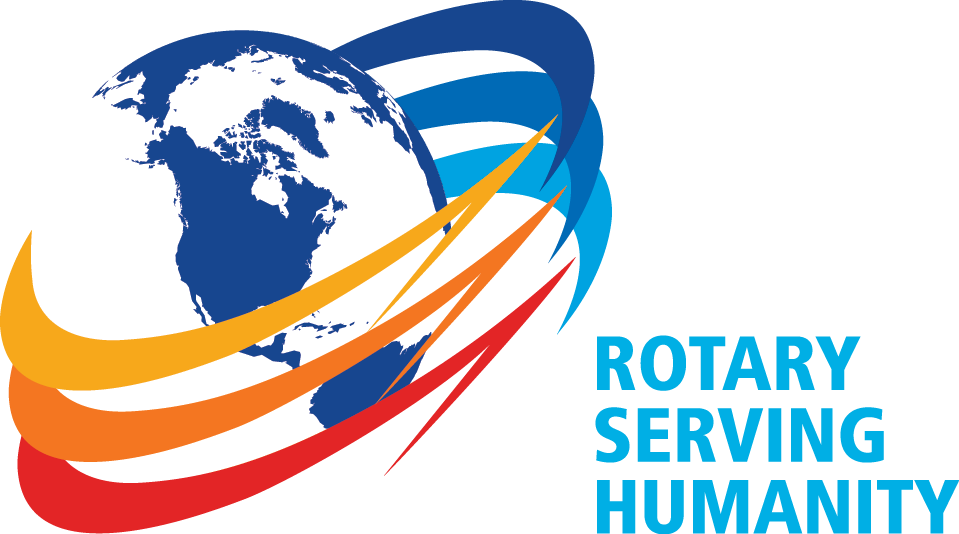 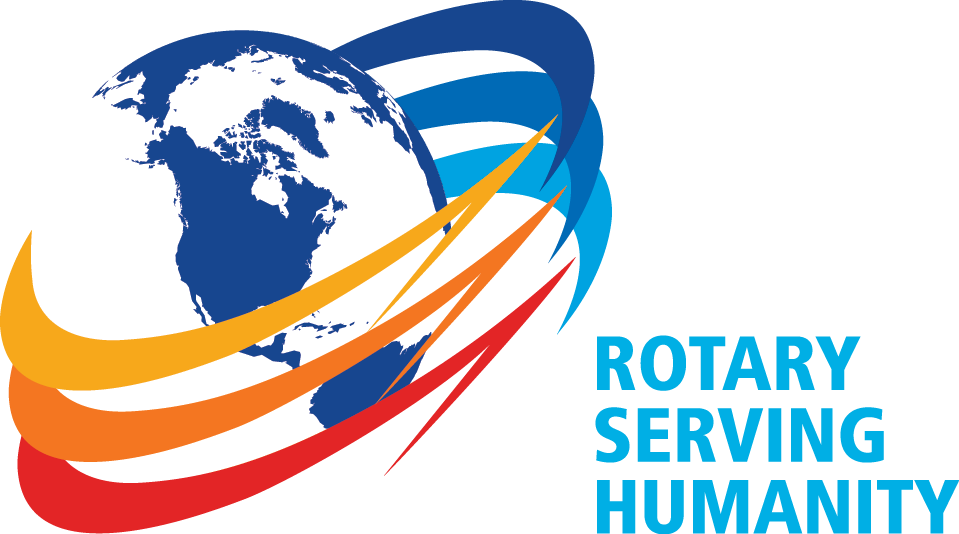 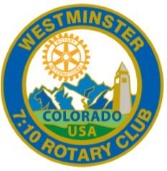  … on Wednesday, November 9, you missed a very informative presentation by President Barbara opened the meeting at 7:10 a.m.  our Family of Rotary Rotarian, was absent this morning, so Roberta led us in the Pledge.  presented a very meaningful and thankful invocation. President Barbara, being on top of things, then jumped right in and introduced our very efficient Secretary, Ryan Holocher, who introduced guest speaker, Carlo Kriekels.        President Barbara’s Announcements: The Rotary Leadership class is this Saturday at Red Rocks Community College. The Front Range Interact Club will be here next week to accept their RI certification.  December 3rd is our Holiday party at the Stratton’s home. If you can come, please call her and make your reservation. There is a Club Board meeting, tomorrow, Thursday, at the First Watch Restaurant, 100 E. 120th Ave. at 7:00 a.m.  Other Announcements:Garth had a C4K program last Monday. We received 100 monitors. Doug, Tom and Garth also loaded 30 computers and took them to a local school. Thanks to Roberta for her cleanup work.John gave us an update about dictionaries. The books have all be distributed to the schools and are ready for you to sign up to give these books out to a local 3rd grade school kid. Brian told us $284.85 just was returned to the Rotary Club Foundation. Thank you for using your grocery card. Moore, our Sgt. at Arms this week, made some very moving comments about how our country is going to have a change in power in a very peaceful way. He also had some sizable extractions from the very energetic Rotarians who attended the meeting. Don’t forget, you can makeup missed meetings at any of the Rotary Clubs in our area.  Get the app, Rotary Club Locator, for your smart phone. You will find clubs you can attend located all over the world. Dana was extolled by President Barbara who thanked him for being an important member of the 7:10 Rotary Club and who has shown us the Service Above Self motto. His prolific profile as the Family of Rotary Rotarian can be found on the front page of the Bemis award winning, Frameable, Ineluctable, EarlyWord newsletter which was profusely available on all of the tables in its elegant 11x17" format. It can also be found on the 7:10 web site at: www.westminster710rotary.org/newsletter.cfm.President Barbara presented our next Rotary member who answered the question, Why I’m A Rotarian.  gave a moving talk about what Rotary means to him.                                                                                  Joe T. had a Thought for the Day. We closed the meeting a little late with a rousing rending of The Four Way Test. Yours in Rotary Service, Loren